                               ҠАРАР                     	     	                                      РЕШЕНИЕ        «01» март   2017 й.                   №21-2                      «01» марта   2017 г.О внесении изменений в решение Совета  сельского поселения Удельно-Дуванейский сельсовет муниципального района Благовещенский район Республики Башкортостан  «О бюджете сельского поселения Удельно-Дуванейский сельсовет муниципального района Благовещенский район Республики Башкортостан  на 2017 год и на  плановый период 2018 и 2019 годы»           Совет сельского поселения Удельно-Дуванейский сельсовет муниципального района Благовещенский район Республики Башкортостан      Решил: Внести изменения в приложения решения  Совета сельского поселения Удельно-Дуванейский сельсовет муниципального района Благовещенский район Республики Башкортостан  № 18-1 от 23.12.2016г «О бюджете сельского поселения Удельно-Дуванейский сельсовет муниципального района Благовещенский район Республики Башкортостан  на 2017 год и на плановый период 2018 и 2019 годы» приложение  №1  изложить в новой редакции (прилагается)приложение  №8  изложить в новой редакции (прилагается)приложение № 10 изложить в новой редакции (прилагается)      2 . Решение обнародовать на информационном стенде администрации сельского поселения  по адресу: с.Удельно-Дуваней, ул.Димитрова, д.24 и в здании библиотеки по адресу  с. Удельно-Дуваней, ул. Зырянова, д.21.       3. Решение вступает в силу со дня его подписания.Глава сельского поселения  Удельно-Дуванейский сельсовет:                                   Н.С.Жилина                                                                                                                                     Приложение №1                                                                          к решению Совета                                                                          сельского поселения                                                                          Удельно-Дуванейский сельсовет                                                                           муниципального района                                                                          Благовещенский район                                                                           Республики Башкортостан                                                                           от 01 марта 2017г.  №21-2Распределение доходов и расходов бюджета сельского поселения  Удельно-Дуванейский сельсовет муниципального района Благовещенский район Республики Башкортостан   на 2017год  по кварталамБАШҠОРТОСТАН РЕСПУБЛИКАhЫБЛАГОВЕЩЕН РАЙОНЫ         МУНИЦИПАЛЬ РАЙОНЫНЫҢ   УДЕЛЬНО-ДЫУАНАЙ АУЫЛ СОВЕТЫ  АУЫЛЫ БИЛӘМӘhЕ СОВЕТЫ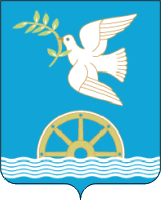 СОВЕТ СЕЛЬСКОГО ПОСЕЛЕНИЯ УДЕЛЬНО-ДУВАНЕЙСКИЙ СЕЛЬСОВЕТМУНИЦИПАЛЬНОГО РАЙОНА БЛАГОВЕЩЕНСКИЙ РАЙОНРЕСПУБЛИКИ  БАШКОРТОСТАН Код БККод БКПоказателибюджетаВсего2017примечаниеразделподразделПоказателибюджетаВсего2017примечание\0409\791\35\0\01\03150\244\225.1\ФЗ.131.03.62\\15407\\ 50000,0050000,00\0105020110\791\0000\002-50000,00-50000,00